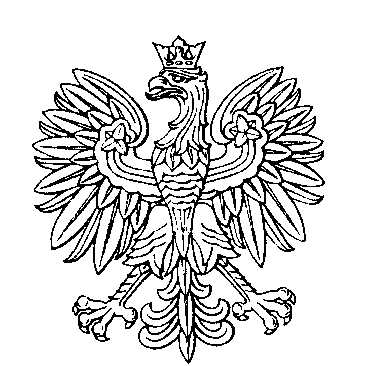 OBWODOWA KOMISJA WYBORCZA NR 4w gminie ŁubniceSKŁAD KOMISJI:Przewodniczący	Wioletta Irena WejnerZastępca Przewodniczącego	Jan MusiałekCZŁONKOWIE: